ADIANTAMENTO DE VIAGEM(Hospedagem, Alimentação e Transporte)PROJETO GPF Nº:TELFONE DO FAVORECIDO:  FIXO:                           CELULAR:NOME DO FAVORECIDO:CONTRATADO EM REGIME CLT PELA FCPC   (  )SIM    (  )NÃO   (campo obrigatório)SERVIDOR PÚBLICO: (  ) Sim  (  )Não  -   ESFERA: (  ) Fed.   (  ) Est.   (  ) MunicipalCARGO OU FUNÇÃO:CPF Nº:ENDEREÇO:Nº DA CONTA:			BANCO:			AGÊNCIA:OBJETIVO DA VIAGEM (CAMPO OBRIGATÓRIO):LOCAL:PERÍODO DE DESLOCAMENTO:MEIO DE TRANSPORTE (CAMPO OBRIGATÓRIO):PLACA DO VEÍCULO:			BILHETE DE PASSAGEM:(1) VALOR DA DIÁRIA:(2) Nº DE DIÁRIAS:				        (3) TOTAL A PAGAR:CARIMBO E ASSINATURA DO COORDENADOR:* TODOS OS BENEFICIÁRIOS DEVEM  prestar contas dos recursos liberados, na totalidade, até 5 dias após o retorno, mediante apresentação de Notas Fiscais e Recibos, em nome da Fundação Cearense de Pesquisa e Cultura, incluindo  CELETISTAS (reforma trabalhista 2017) , cuja prestação de contas deve ser acompanhada de relatório de viagem e bilhete de passagem.*  Na falta da apresentação da prestação de contas no período estipulado,   a FCPC  suspenderá qualquer liberação posterior para o favorecido, tornando-o inadimplente com a administração. Caso os recursos sejam oriundos de projetos,  implicará na suspensão  imediata da execução do projeto. DADOS DO BENEFICIÁRIONOME:TELEFONE:EMAIL:ENDEREÇO:LOCAL DA VIAGEM:PERÍODO DE DESLOCAMENTO:OBJETIVOS DA VIAGEM:DESCRIÇÃO DA ATIVIDADE DESENVOLVIDA:___________________________________________________Assinatura do beneficiárioData: ___/____/____RELATÓRIO DE VIAGEM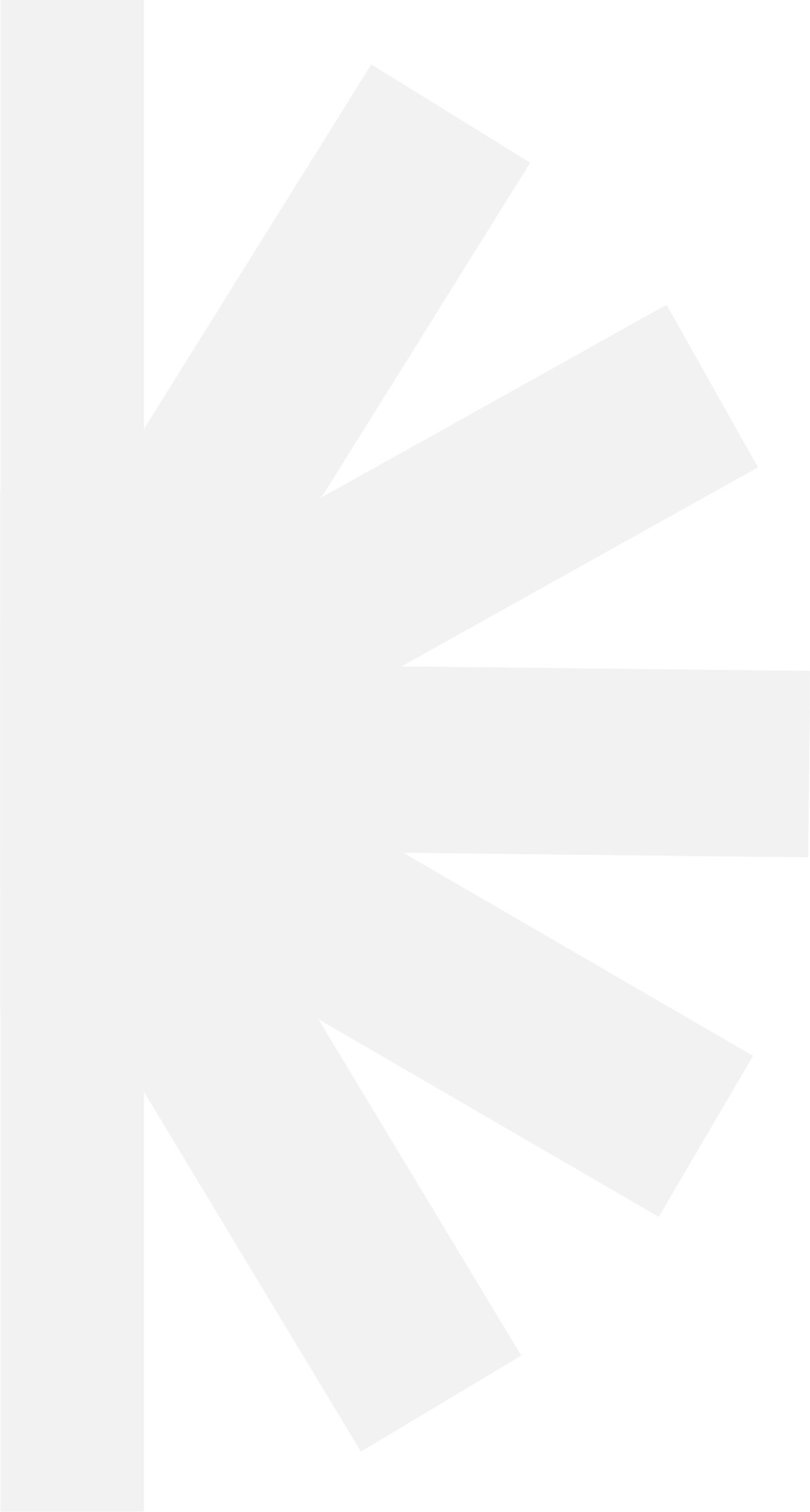 